  TRÉNINKOVÝ PLÁN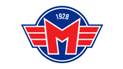 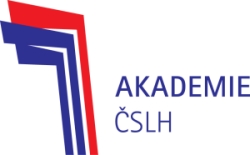 KATEGORIE:ZATÝDENNÍ MIKROCYKLUS:Číslo 19TERMÍN:7.5.- 13.5.2018DENDATUMKDYČASMÍSTOZAMĚŘENÍPO7.5.dopolednePO7.5.odpoledneÚT8.5.dopoledneÚT8.5.odpoledneST9.5.dopoledneST9.5.odpoledne16:30 – 18:00Hřiště ZŠ GrünwaldovaAgility, obratnost, hryČT10.5.dopoledneČT10.5.odpolednePÁ11.5.dopolednePÁ11.5.odpoledne15:00 – 16:00Pouzar arénaBruslemí, vedení kotouče